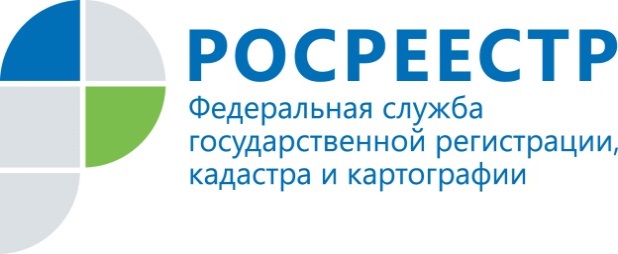 ПРЕСС-РЕЛИЗ26.07.2018  КАДАСТРОВАЯ ПАЛАТА РЕКОМЕНДУЕТ ТОМИЧАМ ИСПОЛЬЗОВАТЬ СЕРВИС "ЛИЧНЫЙ КАБИНЕТ" НА ОФИЦИАЛЬНОМ САЙТЕ РОСРЕЕСТРАКадастровая палата по Томской области напоминает, что с 2018 года электронные услуги Росреестра, в том числе подача запросов и заявлений в электронном виде, доступны гражданам посредством использования сервиса "Личный кабинет" на официальном сайте Росреестра (rosreestr.ru). При открытии сервиса "Личный кабинет" на сайте Росреестра в разделе "Услуги и сервисы" правообладателю открыта возможность обращения в орган регистрации прав с интересующим его видом заявления на осуществление государственного кадастрового учета и/или регистрационных действий в отношении принадлежащих ему объектов недвижимости, либо с запросом сведений ЕГРН.Кроме того, пользователь электронного сервиса "Личный кабинет" в on-line режиме получает актуальную информацию о принадлежащих ему объектах недвижимого имущества, их характеристиках с учетом всех произведенных изменений в сведениях. Указанная информация доступна в разделе "Мои объекты" сервиса в отношении всех объектов недвижимости, принадлежащих правообладателю-пользователю сервиса и находящихся в любом регионе Российской Федерации. Дополнительно в сервисе реализована возможность проверки сведений об объекте недвижимости, содержащихся в "Личном кабинете" на сайте Росреестра с аналогичными данными других электронных ресурсов, к примеру, со сведениями о кадастровой стоимости объекта недвижимости, содержащимися в "Личном кабинете налогоплательщика" на сайте Федеральной налоговой службы. Для открытия сервиса "Личный кабинет" пользователю сайта Росреестра понадобятся логин и пароль, используемые на портале госуслуг Российской Федерации (при наличии на портале gosuslugi.ru профиля гражданина), т.к. на территории Российской Федерации используется единая система идентификации и аутентификации для получения доступа к государственным услугам в электронном виде. Если гражданин ранее не был зарегистрирован на портале госуслуг РФ, то необходимым условием является наличие личной электронной цифровой подписи. Получить подпись можно в Удостоверяющем центре Федеральной кадастровой палаты (uc.kadastr.ru), либо в любом аккредитованном Удостоверяющем центре, список которых представлен на сайте Росреестра.Контакты для СМИПресс-служба филиала ФГБУ «ФКП Росреестра» по Томской областиТелефон (3822)52-62-52 (вн.2419)